Your recent request for information is replicated below, together with our response.Are there any recorded figures of bicycle accidents in Scotland, for the Period November 2022 - November 2023, which resulted in hospital treatment or admission due to injuries. I am also looking specifically at if head protection was worn at the time of the accident.In response to this question, I regret to inform you that I am unable to provide you with the information you have requested, as it would prove too costly to do so within the context of the fee regulations.  As you may be aware the current cost threshold is £600 and I estimate that it would cost well in excess of this amount to process your request. As such, and in terms of Section 16(4) of the Freedom of Information (Scotland) Act 2002 where Section 12(1) of the Act (Excessive Cost of Compliance) has been applied, this represents a refusal notice for the information sought.By way of explanation, the level of detail sought would necessitate the records for each Road Traffic Collision (RTC) to be individually reviewed in depth. RTC statistics, including severity, and whether a bicycle was involved are publicly available on the Police Scotland website via the following link:-Road traffic collision data - Police ScotlandThe figures indicate that there would be several hundred reports to review, and as such, case by case assessment of each of these reports is an exercise which I estimate would far exceed the cost limit set out in the Fees Regulations.If you require any further assistance please contact us quoting the reference above.You can request a review of this response within the next 40 working days by email or by letter (Information Management - FOI, Police Scotland, Clyde Gateway, 2 French Street, Dalmarnock, G40 4EH).  Requests must include the reason for your dissatisfaction.If you remain dissatisfied following our review response, you can appeal to the Office of the Scottish Information Commissioner (OSIC) within 6 months - online, by email or by letter (OSIC, Kinburn Castle, Doubledykes Road, St Andrews, KY16 9DS).Following an OSIC appeal, you can appeal to the Court of Session on a point of law only. This response will be added to our Disclosure Log in seven days' time.Every effort has been taken to ensure our response is as accessible as possible. If you require this response to be provided in an alternative format, please let us know.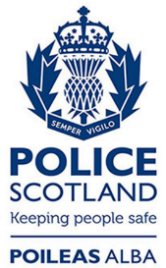 Freedom of Information ResponseOur reference:  FOI 23-2894Responded to:  29th November 2023